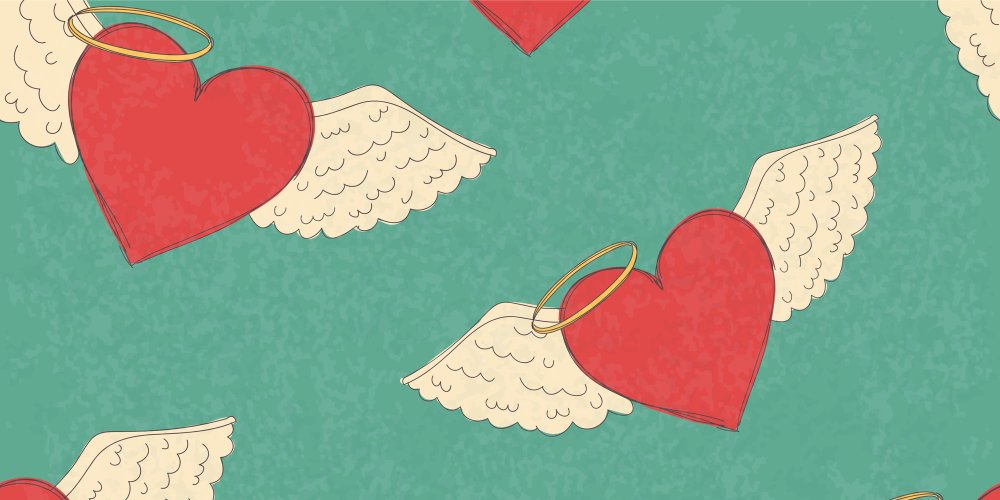 Mais en soi, pourquoi le 14 février ?On s’est tous déjà posé au moins une fois cette question, pourquoi le jour de l’amour tombe le 14 février, jour de la saint Valentin ? C’est ce à quoi je vais répondre.Cela vient tout d’abord d’une ancienne fête païenne, Les Lupercales. Elle était célébrée par les Romains du 13 au 15 février chaque année, près d'une grotte nommée le Lupercal qui est le nom de la grotte dans laquelle la louve aurait nourri Romulus et Remus. Les femmes recevaient des coups de lanières de la peau d’un bouc sacrifié pour être plus fertiles.Cela vient ensuite tout simplement du saint Valentin. Au IIIe siècle,  aux débuts du christianisme alors que toute l'Europe n'est pas encore convertie, l'empereur Claude II, n'aimant en rien les chrétiens et voulant interdire le mariage afin que plus d'hommes soient envoyés à la guerre, est informé des consultations de Valentin qui marie les chrétiens. Il ordonne alors l'arrestation de Valentin qui fut décapité le 14 février. C’est assez ironique de fêter l’amour le jour d’une mort.